Matěj LukešZAKLÍNADLOČáry máry letí drak,ať je z tebe z tebe černý mrak.Z mraku spadnou modré kapky,vypadají jako žabky.Z žabky ať je malá muška,čarování je fakt fuška.Do kotle dej slepici,vyčaruj z ní jepici.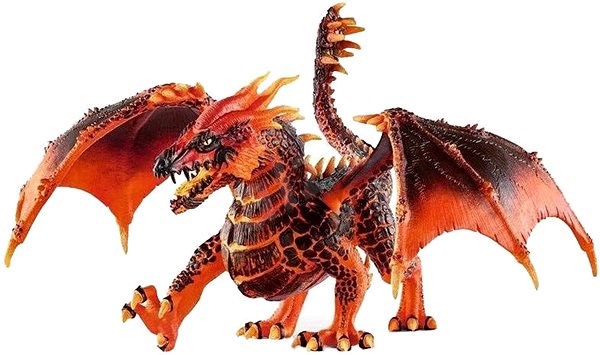 